Справка о проведении Занятия в  «Школе педагогического мастерства» 03.09.2020 г. на базе ДДТ «На реке Сестре» прошло Занятие «Школы педагогического мастерства». Выступала Филинова Д.В., методист ДДТ «На реке Сестре» с темой: «Цели и задачи на 2020-2021 учебный год»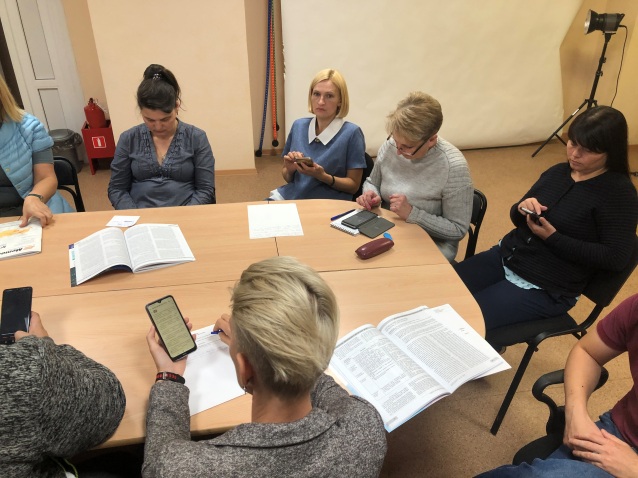 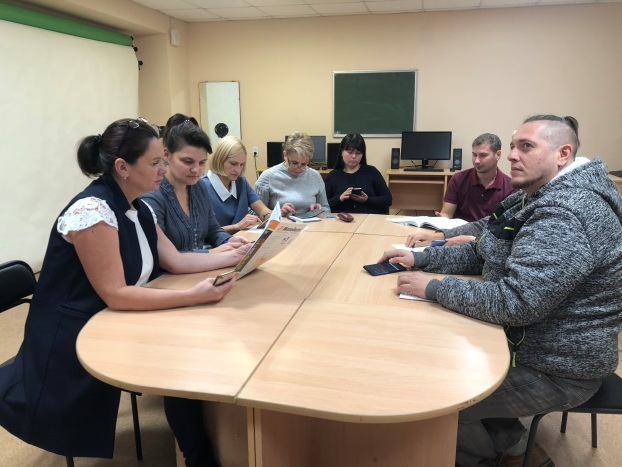 Подготовила справкуМетодист Филинова Д.В.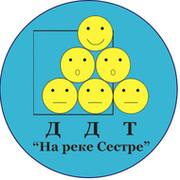 Администрация Курортного района Санкт-ПетербургаГосударственное бюджетное учреждение дополнительного образованияДом детского творчества Курортного района Санкт-Петербурга«На реке Сестре»